1g cybwg©jbx-2019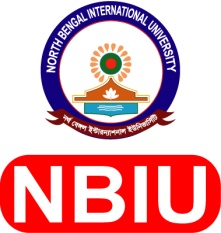 mgvRweÁvb wefvMb_© †e½j B›Uvib¨vkbvj BDwbfvwm©wUivRkvnxwbeÜb digdig cvVv‡bvi wVKvbv:W. Kvgiæbœvnvi, †Kv-AwW©‡bUi, mgvRweÁvb wefvM, b_© †e½j B›Uvib¨vkbvj BDwbfvwm©wU, ivRkvnx|†hvMv‡hvM : 	W. †gv. AvwRRyj Avjg   01721-516568KvwbR dv‡Zgv Kvbb      01705-015200weKvk b¤^i (Personal):01721-516568 b¤^‡i weKv‡k UvKv cvVv‡bvi ci weKvk Uªvb‡RKkb AvBwW ÔwbeÜb digÕ-G Aek¨B wjL‡Z n‡e|1.bvg:  evsjv:     Bs‡iwR:bvg:  evsjv:     Bs‡iwR:bvg:  evsjv:     Bs‡iwR:bvg:  evsjv:     Bs‡iwR:bvg:  evsjv:     Bs‡iwR:2.†ckvMZ c`gh©v`v:†ckvMZ c`gh©v`v:†ckvMZ c`gh©v`v:†ckvMZ c`gh©v`v:†ckvMZ c`gh©v`v:3.Kg©‡ÿ‡Îi wVKvbv:Kg©‡ÿ‡Îi wVKvbv:Kg©‡ÿ‡Îi wVKvbv:Kg©‡ÿ‡Îi wVKvbv:Kg©‡ÿ‡Îi wVKvbv:4.AvevwmK wVKvbv:AvevwmK wVKvbv:AvevwmK wVKvbv:AvevwmK wVKvbv:AvevwmK wVKvbv:5.†gvevBj: B‡gBj:B‡gBj:B‡gBj:B‡gBj:6.e¨vP:AvBwW b¤^i:AvBwW b¤^i:AvBwW b¤^i:AvBwW b¤^i:7.†cÖvMÖv‡gi bvg:†cÖvMÖv‡gi bvg:cv‡mi eQi:cv‡mi eQi:cv‡mi eQi:8.wbeÜb wd (cÖwZRb): m`m¨-2,000/-   AwZw_-500/-wbeÜb wd (cÖwZRb): m`m¨-2,000/-   AwZw_-500/-Uªvb‡RKkb AvBwW:Uªvb‡RKkb AvBwW:Uªvb‡RKkb AvBwW:9.AwZw_e„‡›`i  bvgAwZw_e„‡›`i  bvgAwZw_e„‡›`i  bvgbvixcyiælK.L.M.N.